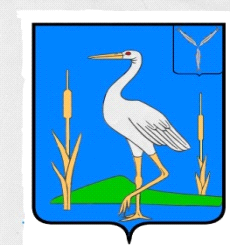 С О В Е ТБОЛЬШЕКАРАЙСКОГО МУНИЦИПАЛЬНОГО ОБРАЗОВАНИЯ РОМАНОВСКОГО  МУНИЦИПАЛЬНОГО РАЙОНА  САРАТОВСКОЙ ОБЛАСТИРЕШЕНИЕ №146от 30.05.2022 г.                                                             с. Большой КарайОб исполнении бюджетаБольшекарайского муниципальногообразования за I квартал 2022 годаВ соответствии с Положением о бюджетном процессе в Большекарайском муниципальном образовании Романовского муниципального района Саратовской области и на основании Устава Большекарайского муниципального образования Романовского муниципального района Саратовской области Совет Большекарайского  муниципального образования:                  РЕШИЛ:   1.  Принять к сведению отчет об исполнении бюджета Большекарайского муниципального образования за I квартал 2022 года согласно приложению:     по доходам в сумме 2084,6 тыс. рублей,     по расходам в сумме 1064,3 тыс. рублей,     с профицитом в сумме 1020,3 тыс. рублей.  2. Настоящее решение подлежит обнародованию в  информационном сборнике   "Большекарайский вестник " и размещению на официальном сайте Большекарайского муниципального образования  http://bkaray.ru.Глава Большекарайского муниципального образования:                                                Н.В.СоловьеваПриложение  к решению 
Совета Большекарайского муниципального образования 
от 30.05.2022   г. № 146Приложение  к решению 
Совета Большекарайского муниципального образования 
от 30.05.2022   г. № 146Приложение  к решению 
Совета Большекарайского муниципального образования 
от 30.05.2022   г. № 146СведенияСведенияСведенияСведения                   об исполнении  бюджета Большекарайского муниципального образования Романовского муниципального района на 1 апреля 2022 года                   об исполнении  бюджета Большекарайского муниципального образования Романовского муниципального района на 1 апреля 2022 года                   об исполнении  бюджета Большекарайского муниципального образования Романовского муниципального района на 1 апреля 2022 года                   об исполнении  бюджета Большекарайского муниципального образования Романовского муниципального района на 1 апреля 2022 годав тыс.руб.Наименование показателейУточненные бюджетные назначения на 2022 годКассовое исполнение за январь-март 2022 года% исполненияДОХОДЫНалоговые и неналоговые доходы6 462,42 045,531,7Налог на доходы с физических лиц140,455,439,5Налоги на товары (работы, услуги), реализуемые на территории Российской Федерации2 952,1767,926,0Налоги на совокупный доход716,1680,395,0Налоги на имущество2 106,9467,422,2Государственная пошлина3,00,20,0Доходы от использования имущества,находящегося в государственной и муниципальной собственности421,974,317,6Прочие неналоговые доходы122,00,0Безвозмездные перечисления4 212,539,10,9Безвозмездные перечисления от бюджетов других уровней4 212,539,10,9Дотации бюджетам муниципальным районам74,818,725,0Субсидии бюджетам бюджетной системы  Российской Федерации  (межбюджетные субсидии) 4 038,00,0Субвенции бюджетам бюджетной системы Российской Федерации99,720,420,5Иные межбюджетные трансферты37,9ИТОГО ДОХОДОВ10 674,92 084,619,5РАСХОДЫОбщегосударственные вопросы3 929,5795,420,2Национальная оборона99,720,420,5Национальная экономика7 005,1146,02,1Жилищно-коммунальное хозяйство1 137,6100,08,8Образование3,00,0Социальная политика9,92,525,3ИТОГО РАСХОДОВ12 184,81 064,38,7Результат исполнения бюджета (дефицит "-", профицит "+")-1 509,91 020,3Источники финансирования1 509,9-1 020,3Изменение остатков средств на счетах по учету средств бюджетов1 509,9-1 020,3